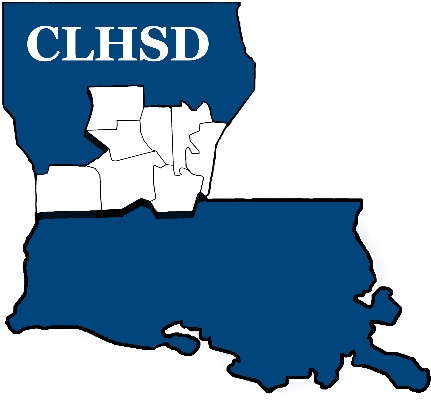  PUBLIC NOTICE The Board of Directors of Central La Human Services District will conduct its monthly meeting on: Thursday, October 7th    5:30 p.m. Office of Public Health ~ Conference Room5604 Coliseum Blvd., Bldg. BAlexandria, LA 71303The meeting is open to the public